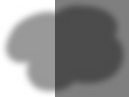 Nom : ..................................................................................................................................................................................................................................	Date : ....................................................................................................................................................Dictées pour les unités 1 à 12Un métier diﬃcileLes pompiers sont appelés de jour comme de nuit. Un jour, ils foncent avec leur ambulance pour conduire un blessé à l’hôpital. Une autre fois, ils se déplacent pour une inondation ou pour sauver un chien tombé dans un puits. Bien sûr, ils interviennent aussi sur les incen- dies. En forêt, les feux sont souvent allumés par l’imprudence des promeneurs.La skieusePauline arrive à la station. Elle chausse ses skis et prend le remonte-pente. Quand elle atteint le sommet, elle lâche la perche et admire le paysage. La neige scintille sous le soleil et le village est tout petit dans la vallée. Quel spectacle grandiose ! Puis, la descente commence. Pauline glisse sur la piste en gardant une bonne position. Pour elle, le ski est un grand plai- sir. Elle est heureuse et pense qu’elle a beaucoup de chance d’être là.Les planètesNotre système solaire est composé du Soleil et de huit planètes. Certaines planètes sont des boules de gaz avec un noyau rocheux. Saturne, la deuxième plus grosse planète après Jupiter, est entourée de magnifiques anneaux lumineux. Le système solaire, si grand et si complexe, n’est pourtant qu’une poussière dans notre galaxie. Et il existe des milliards de galaxies dans l’univers !Le squelette humainNotre squelette est composé de 206 os. Un os peut être plat, long ou court. Les côtes forment la cage thoracique. Un os est vivant. Il grandit et grossit jusqu’à l’âge de vingt ans. En cas de fracture, il se répare tout seul. Mais il faut prendre des précautions et être patient car la guérison prend du temps ! Alors, pour éviter les fractures, on doit faire attention et être prudent quand il y a un risque.La transformationAutrefois, cet enfant était impoli, irrespectueux. À l’école, il était incapable de réfléchir. Son écriture était illisible. Les récréations étaient souvent pour lui des moments de puni- tion. Alors, ses parents faisaient tout ce qu’ils pouvaient pour l’aider à aller mieux. Et puis, le garçon a grandi. Les sanctions sont maintenant inutiles. L’enfant terrible est devenu un jeune homme sérieux et calme.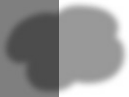 L’hiverDepuis le début de l’hiver, il ne fait pas froid. Mais ce matin, les premiers flocons commencent à tomber. Ils sont de plus en plus serrés et la couche de neige devient épaisse. Alors, que font les enfants ? Garçons et filles, dans un jardin, construisent un gros bonhomme tout blanc. Ils posent un vieux chapeau sur sa tête. Puis, tout le monde, autour du bonhomme, forme une ronde en chantant. Vive l’hiver !En visite à ParisDes touristes américains sont venus à Paris. Ils ont visité plusieurs musées et sont montés sur la tour Eiffel. Quand ils sont arrivés en haut, une dame a eu le vertige. Elle est redes- cendue aussitôt ! Les autres personnes ont photographié la ville. Mais la pluie est arrivée et le paysage a changé. En fin de journée, les voyageurs ont repris leur car et sont rentrés à l’hôtel. Tout le groupe a passé une bonne soirée.Le marchéSur un marché, on trouve de tout et les couleurs réjouissent le regard. On peut acheter des légumes verts comme les choux, des fruits rouges ou jaunes, avec ou sans noyaux, des fruits secs, des épices... Dans des bocaux, le marchand de bonbons propose ses pâtes de fruits parfumées, ses confiseries variées. Sans oublier les fruits de mer du poissonnier. Certains marchés ont lieu dans des locaux fermés et chauffés, ce qui est plus agréable pour les commerçants et les clients !Une agréable compagnieUne nouvelle chienne vient d’arriver dans notre maison. Elle est noire avec du marron aux pattes et au museau. Elle est jolie avec son poil brillant et sa tache blanche sous le cou. C’est une petite bête vive et intelligente. Quand elle joue, elle n’est pas brutale. Comme un jeune enfant, elle peut être très gentille ou très agitée. Et, comme elle n’a que trois mois, elle croque tout ce qui lui tombe sous la dent ! Mais elle est mignonne, amusante et très affectueuse.Dame natureLa nature est belle à toutes les saisons. Comme la forêt en automne, avec ses feuillages rouges, dorés ou bruns. Comme les grandes étendues blanches en hiver, un régal pour les randonneurs émerveillés par la neige luisante. Au printemps, les jeunes feuilles d’un vert tendre repoussent et les premières fleurs apparaissent : la primevère colorée, le perce-neige à peine ouvert. En été, la campagne et la montagne se couvrent de mille couleurs avec les blés mûrs, le colza fleuri et les fleurs sauvages multicolores. Prenons soin de la nature !Le déménagement« Est-ce que tu as porté le courrier à la poste ? » demande Jeanne à sa fille.Oui, j’ai même rencontré Paul et Fatima et on a discuté un moment. Ils ont décidé de vendre leur maison pour partir à Londres. On ne le savait pas !Non, tu as raison. Paul a dit qu’il pensait changer de travail mais ils n’ont jamais parlé de ce projet. On ira les voir quand ils seront en Angleterre ! »Le maire du village est en colère :Qui est responsable ?« Qui est sorti le dernier de la salle des fêtes ? Les lampes sont restées allumées pendant deux jours et deux nuits. Ce n’est pas sérieux ! Vincent, tu es le gardien de cette salle et tu dois tout vérifier quand les gens sont partis. »Pourtant, Vincent fait bien son travail. Les gens sont contents de ses services. Il entretient bien la salle et il est toujours là quand on a besoin de lui. C’est son premier oubli.Un beau jardinDans notre terrain, nous avons creusé six trous profonds pour planter des arbres fruitiers. Nous avons aussi aménagé un jardin pour notre alimentation. À des périodes différentes, nous avons semé des radis et des carottes sur deux rayons, repiqué soixante salades et des tomates. Pour la décoration, on a mis en terre de nombreux pieds de fleurs rouges, jaunes ou bleues. Plusieurs mois après les plantations, nous sommes heureux de ce résultat inat- tendu car c’est notre premier jardin. On pensait ce projet irréalisable ! On pourra recom- mencer les mêmes travaux l’an prochain.Nom : ..................................................................................................................................................................................................................................	Date : ....................................................................................................................................................Les accords Unités 6 à 10✱ Recopie chaque phrase avec la terminaison du verbe qui convient : e ou ent.a. Les camions chang■ de route. ➜ ...............................................................................................................................................................................................................................................................................................................................................................................b. Le clown jongl■ avec des assiettes. ➜ ..................................................................................................................................................................................................................................................................................................................................................c. La ﬁllette jou■ à la maitresse. ➜ .................................................................................................................................................................................................................................................................................................................................................................................d. Ces cheminées fum■ jour et nuit. ➜ ..........................................................................................................................................................................................................................................................................................................................................................✱  Recopie  chaque  phrase  en  écrivant  le  participe  passé  du  verbe  entre  parenthèses comme il convient.a. Léa est (partir) tôt ce matin. ➜ ............................................................................................................................................................................................................................................................................................................................................................................................b. Nos amis ont (vouloir) rester. ➜ ......................................................................................................................................................................................................................................................................................................................................................................................c. La plante a (passer) l’hiver sans geler. ➜ .......................................................................................................................................................................................................................................................................................................................................d. Des ouvriers sont (monter) sur le toit. ➜ ....................................................................................................................................................................................................................................................................................................................................✱ Récris chaque groupe nominal en accordant l’adjectif comme il convient.une écharpe (coloré)..........................................................................................................................................................................................d. des arbres (tordu)..........................................................................................................................................................................................un geste (amical)..........................................................................................................................................................................................e. des robes (noir)..........................................................................................................................................................................................c. une balle (dégonﬂé)..................................................................................................................................................................................................des lignes (droit)..................................................................................................................................................................................................✱ ✱ Recopie chaque phrase en changeant le nombre (singulier/pluriel) du sujet.a. L’étudiant a préparé une exposition. ➜ ...............................................................................................................................................................................................................................................................................................................................................b. Des tuiles sont tombées du toit. ➜ ......................................................................................................................................................................................................................................................................................................................................................................c. Une vache est sortie de l’étable. ➜ ......................................................................................................................................................................................................................................................................................................................................................................d. Les chevaux ont franchi les obstacles. ➜ .....................................................................................................................................................................................................................................................................................................................................✱ ✱ Recopie chaque phrase en remplaçant le nom en gras par le nom proposé.On a lu un ancien conte merveilleux. (histoire).........................................................................................................................................................................................................................................................................................................................................................................................................................................................................................................................................................................................................Je préfère les vêtements en tissu naturel et doux. (matière).........................................................................................................................................................................................................................................................................................................................................................................................................................................................................................................................................................................................................Elle ne veut plus porter ce gros sac lourd et encombrant. (valise).........................................................................................................................................................................................................................................................................................................................................................................................................................................................................................................................................................................................................✱ ✱ ✱ Récris les phrases en conjuguant les verbes au passé composé. Choisis le bon auxiliaire.a. Les skieurs (descendre) calmement. ...................................................................................................................................................................................................................................................................................................................................................................b. Marie (monter) une maquette. ................................................................................................................................................................................................................................................................................................................................................................................................c. Téo  et  Jim  (devenir)  grands. ....................................................................................................................................................................................................................................................................................................................................................................................................................Nom : ..................................................................................................................................................................................................................................	Date : ....................................................................................................................................................Les  homophones Unités 11 et 12✱ Récris chaque phrase avec le sujet proposé. Puis souligne le verbe.a. J’ai un nouveau vélo. (Elles) ➜ ...................................................................................................................................................................................................................................................................................................................................................................................................b. Nous sommes en avance. (Il) ➜ ...........................................................................................................................................................................................................................................................................................................................................................................................c. Vous  avez  chaud  ?  (Tu)  ➜ ................................................................................................................................................................................................................................................................................................................................................................................................................................✱ Récris chaque phrase au présent. Puis souligne le verbe.a. On avait une grande chambre d’hôtel. ➜ ....................................................................................................................................................................................................................................................................................................................................b. Tu seras invitée à notre fête. ➜ ..............................................................................................................................................................................................................................................................................................................................................................................................c. Ils étaient au premier rang. ➜ ......................................................................................................................................................................................................................................................................................................................................................................................................✱ Récris les phrases au présent.a. Le spectacle était amusant et drôle. ➜ ..................................................................................................................................................................................................................................................................................................................................................b. Les poneys ont été brossés et soignés. ➜ ...................................................................................................................................................................................................................................................................................................................................c. Le temps sera frais et humide. ➜ ....................................................................................................................................................................................................................................................................................................................................................................................d. Elle aura un nouveau sac à main. ➜ ...................................................................................................................................................................................................................................................................................................................................................................✱ ✱ Récris les phrases au passé composé.a. Tu dois avoir mal à la tête ! ➜ ....................................................................................................................................................................................................................................................................................................................................................................................................b. Elles décident de rester à la maison. ➜ .................................................................................................................................................................................................................................................................................................................................................c. On réussit la crème à la vanille. ➜ ............................................................................................................................................................................................................................................................................................................................................................................d. Tu penses à poster le courrier ? ➜ .............................................................................................................................................................................................................................................................................................................................................................................✱ ✱ Récris chaque phrase à la 3e personne du singulier.a. Elles racontent leur voyage. ➜ ...................................................................................................................................................................................................................................................................................................................................................................................................b. Tu rends ton livre au professeur. ➜ .........................................................................................................................................................................................................................................................................................................................................................................c. Vous présentez votre passeport. ➜ ...........................................................................................................................................................................................................................................................................................................................................................................d. Je prête mon téléphone à Pierre. ➜ .....................................................................................................................................................................................................................................................................................................................................................................✱ ✱ ✱ Complète le texte avec a, as, à, on ou ont.Un chercheur américain ...........................................    déclaré que nous pourrions savoir d’ici vingt ans s’il y...........................................  de la vie extraterrestre. De puissants télescopes placés dans l’espace ...........................................  détecté de nombreuses planètes ressemblant ...........................................   la Terre et tournant autour d’étoiles autres quele Soleil. ...........................................   estime qu’il existe des centaines de milliards de planètes dans notre galaxie !Alors, peut-être que certaines ........................................... eu la chance de connaitre les mêmes conditions que la Terre. Et toi, ...........................................-tu déjà entendu parler de ce sujet ? Crois-tu ........................................... une vie ailleurs que sur Terre ?Dictée 1 – Les sons [ɑ˜], [˜ε] et [˜ɔ]Dictée 1 – Les sons [ɑ˜], [˜ε] et [˜ɔ]Dictée 2 – La lettre sDictée 2 – La lettre sDictée 3 – La lettre xDictée 3 – La lettre xDictée 4 – La lettre tDictée 4 – La lettre tDictée 5 – Les préﬁxes et les sufﬁxesDictée 5 – Les préﬁxes et les sufﬁxesDictée 6 – L’accord sujet/verbeDictée 6 – L’accord sujet/verbeDictée 7 – L’accord du participe passéDictée 7 – L’accord du participe passéDictée 8 – Les marques du pluriel des noms et des adjectifsDictée 8 – Les marques du pluriel des noms et des adjectifsDictée 9 – Le féminin des adjectifsDictée 9 – Le féminin des adjectifsDictée 10 – L’accord de l’adjectifDictée 10 – L’accord de l’adjectifDictée 11 – Les homophones autour du verbe avoirDictée 11 – Les homophones autour du verbe avoirDictée 12 – Les homophones autour du verbe êtreDictée 12 – Les homophones autour du verbe êtreDictée générale sur toutes les unités d’orthographeDictée générale sur toutes les unités d’orthographe